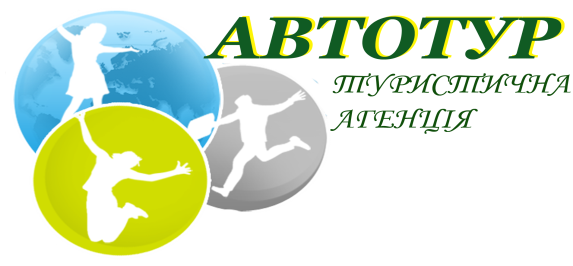 “ Незабутнє Закарпаття”(2 дні / 1ніч)План туру: 1 деньВідправлення з Луцька о 200 – переїзд Дубно – Броди – Львів – Стрий (612-й км) (можна поїсти)900Пилипець -  оглядові та гірськолижні витяги, Водоспад «Шипіт» ( недалеко с. Подобовець - оглядові та гірськолижні витяги) – від 1,30-2,30 годКелечин - Келеченське джерело, келеченський квасСойми - Соймівське джерелоМіжгір’я – Оглядові та гірськолижні витяги, завод пива1230Синевирська Поляна – національний природній парк «Синевир» (озеро Синевір, найбільше гірське озеро Карпат і всієї України, розташоване на висоті 989 метрів. Площа озера Синевір (Карпати) - 7 гектарів, найбільша глибина - 27 метрів. До озера Синевір (Карпати) краще добиратися пішки - п'ять кілометрів від села Синевирська Поляна. У озері Синевір (Карпати) водиться три види форелі - веселкова, струмкова і озерна. Так само на території парку розташовується знамените сферичне болото Глуханя, Замшатка і два не менш красиві озера - Озерце і Дике озеро. У двох кілометрах від Синевира в Тереблю впадає Чорна річка. У шести кілометрах від озера знаходиться єдиний в світі Музей лісу і сплаву) – 2,30 год1535Колочава - Музей старе село, Колочавське джерело – 1 год1745Іза - Центр лозоплетіння, Пам’ятник нарцису (долина нарцисів) - 2 год2 день700Іза - Оленяча ферма, дегустація сиру - 2 год920Велятино – термальні води (санаторій-профілакторій теплі води), Трембіти сольові шахти - 2,25 год1300Мужієво – дегустація вина, подорозі Чизай та Котнар заводи – 40 хв1430Мукачеве - Мукачівський Свято-Миколаївський жіночий монастир, Мукачівський замок Паланок (Мукачівський історичний музей), палац князів Ракоці, дегустація меду (медовий дім) – 2,10 год1705Чинадійово – замок графа Шенборна зі своїм джерелом молодості, Скелю Кохання, з якої відкривається вид на простори гір Карпат та на саме село., замок-музей Сент-Міклош – 2 год1910Чинадієво - Нижні Ворота - Сколе - Стрий (612-й км) (можна недорого поїсти) - Львів - Броди - Дубно - Луцьк Прибуття до Луцьку о 230приблизний відстань за маршрутом – 1 200 кмприблизний час у дорозі (не враховуючи прогулянки по визначних місцях Закарпаття ) -  12,35 год ВАРТІСТЬ туру:    380 грн./ особи – для групи з 30 осіб420 грн./ особи – для групи з 24 осіб480 грн./особи – для групи з 18 осіб600 грн./особа – для групи з 7-8 осібУ вартість ВХОДИТЬ: проїзд комфортабельним автобусом, проживання, супровід гіда-екскурсовода, екскурсійне обслуговування на туристичних об’єктах, страхування на час подорожі.У вартість НЕ ВХОДЯТЬ і додатково оплачуються: вхідні квитки в туристичні об’єкти, харчування, дегустаційні зали.Вартість вхідних квитків: - Водоспад «Шипіт» (загальний – 8 грн., учні – 6 грн.), - Синевирська Поляна (загальний – 10 грн., учні – 6 грн.),- Музей старе село (загальний - 15грн./особи, 50грн. екскурсія групи),- дегустація сиру (25 грн./особи), - Оленяча ферма (загальний - 10 грн.),- термальний басейн в Велятино (загальний – 40 грн./год., діти дошкільного віку – 30 грн./год.), - дегустація вин (25 грн./особи), - Мукачівський замок (загальний і студентський – 10 грн., учні – 5 грн.), - Мукачівський замок Паланок ( загальний - 10грн./особи, 30грн.екскурсія групи),- дегустація меду (60грн./особи),- територія замку Шенборна (загальний – 8 грн., учні – 6 грн.). Проживання і харчування: Обід в 1-й день – відбувається на території Синевирської Поляни. Ночівля в селі Іза.Обід в 2-й день – відбувається в ресторані Мараморош. 